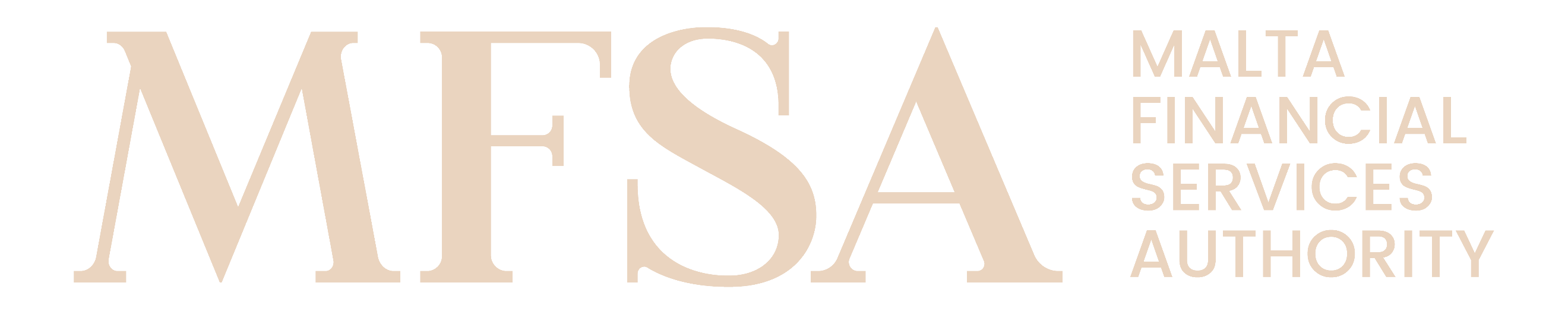 MALTA FINANCIAL SERVICES AUTHORITYAuthorisation Forms - AnnexAnnex AX04: Abridged ICT QuestionnaireHigh Level GuidelinesGeneralThis form, Annex AX04: Abridged ICT Questionnaire (‘Annex’), shall be duly filled in by persons wishing to obtain authorisation from the MFSA to carry out financial services activities. This Annex shall be submitted as part of and in conjunction with the relevant Authorisation Application Form, as indicated therein. This Annex primarily aims to capture relevant information in relation to the Applicant’s Information and Communications Technology (‘ICT’) infrastructure and arrangements.In this respect, the Applicant shall to the best of its knowledge, provide information, which is truthful, accurate and complete. The Applicant shall notify the MFSA immediately if the information provided changes in any material respect either prior to or subsequent to authorisation.The Applicant is required to make reference, and where applicable comply with, the relevant Act, the Regulations made, or Rules issued thereunder during the completion of the Application. The Applicant shall also refer to the respective National and/or European Regulatory Frameworks or other binding regulation as may be applicable. The Applicant shall not tamper with, or modify in any manner, this Annex or its respective Application. Should it transpire that the documents were tampered with, or modified in any manner, the Authority shall consider the submission to be invalid. Any potential improvements should be communicated to the MFSA for consideration.The Authority may at its sole discretion request from the Applicant further information/ documentation.DefinitionsUnless otherwise specified, terms used in this Annex shall have the same meaning assigned to them within the respective Application. Instructions In order for this Annex to be considered complete, the Applicant is required to complete all the respective sections under this Annex. It is noted that the information provided should reflect the Applicant’s structure and method of operations at time of authorisation.Privacy NoticeThe MFSA ensures that any processing of personal data is conducted in accordance with Regulation (EU) 2016/679 (General Data Protection Regulation), the Data Protection Act (Chapter 586 of the Laws of Malta) and any other relevant European Union and national law. For further details, you may refer to the MFSA Privacy Notice available on the MFSA webpage https://www.mfsa.mt/privacy-notice/. Applicant Details Applicant Details Applicant Details Applicant – Identification Details	Applicant – Identification Details	Registered Name 
(if not yet Formed, provide proposed name)Registered Number
(if applicable)LEI Code 
(if applicable)Operational and ICTOperational and ICTOperational and ICTOperational and ICTOperational and ICTOperational and ICTOperational and ICTOperational and ICTOperational and ICTICT Governance and Strategy (GAS)ICT Governance and Strategy (GAS)ICT Governance and Strategy (GAS)ICT Governance and Strategy (GAS)ICT Governance and Strategy (GAS)ICT Governance and Strategy (GAS)ICT Governance and Strategy (GAS)ICT Governance and Strategy (GAS)Is the Applicant's ICT Strategy aligned with the overall business strategy?Is the Applicant's ICT Strategy aligned with the overall business strategy?Is the Applicant's ICT Strategy aligned with the overall business strategy?Is the Applicant's ICT Strategy aligned with the overall business strategy?Is the Applicant's ICT Strategy aligned with the overall business strategy?Is the Applicant's ICT Strategy aligned with the overall business strategy?Is the Applicant's ICT Strategy aligned with the overall business strategy?ICT FunctionICT FunctionICT FunctionICT FunctionICT FunctionICT FunctionICT FunctionICT FunctionICT FunctionICT FunctionICT FunctionICT FunctionICT FunctionICT FunctionICT FunctionICT FunctionDoes the Applicant have, or intend to establish, an ICT function?Does the Applicant have, or intend to establish, an ICT function?Does the Applicant have, or intend to establish, an ICT function?Does the Applicant have, or intend to establish, an ICT function?Does the Applicant have, or intend to establish, an ICT function?Does the Applicant have, or intend to establish, an ICT function?Does the Applicant have, or intend to establish, an ICT function?If ’Yes’: Provide an overview of the structure of the Applicant's ICT Function, including its resources and respective reporting lines, in line with the proposed volume and value of business being proposed.If ’Yes’: Provide an overview of the structure of the Applicant's ICT Function, including its resources and respective reporting lines, in line with the proposed volume and value of business being proposed.If ’Yes’: Provide an overview of the structure of the Applicant's ICT Function, including its resources and respective reporting lines, in line with the proposed volume and value of business being proposed.If ’Yes’: Provide an overview of the structure of the Applicant's ICT Function, including its resources and respective reporting lines, in line with the proposed volume and value of business being proposed.If ’Yes’: Provide an overview of the structure of the Applicant's ICT Function, including its resources and respective reporting lines, in line with the proposed volume and value of business being proposed.If ’Yes’: Provide an overview of the structure of the Applicant's ICT Function, including its resources and respective reporting lines, in line with the proposed volume and value of business being proposed.If ’Yes’: Provide an overview of the structure of the Applicant's ICT Function, including its resources and respective reporting lines, in line with the proposed volume and value of business being proposed.If ’Yes’: Provide an overview of the structure of the Applicant's ICT Function, including its resources and respective reporting lines, in line with the proposed volume and value of business being proposed.Third-Party OutsourcingThird-Party OutsourcingThird-Party OutsourcingThird-Party OutsourcingThird-Party OutsourcingThird-Party OutsourcingThird-Party OutsourcingThird-Party OutsourcingDoes the Applicant intend to outsource any critical or important ICT systems, services, processes or functions to a Third-Party Outsourcing Provider?Does the Applicant intend to outsource any critical or important ICT systems, services, processes or functions to a Third-Party Outsourcing Provider?Does the Applicant intend to outsource any critical or important ICT systems, services, processes or functions to a Third-Party Outsourcing Provider?Does the Applicant intend to outsource any critical or important ICT systems, services, processes or functions to a Third-Party Outsourcing Provider?Does the Applicant intend to outsource any critical or important ICT systems, services, processes or functions to a Third-Party Outsourcing Provider?Does the Applicant intend to outsource any critical or important ICT systems, services, processes or functions to a Third-Party Outsourcing Provider?Does the Applicant intend to outsource any critical or important ICT systems, services, processes or functions to a Third-Party Outsourcing Provider?If ‘Yes’: Identify the Third-Party Outsourcing Provider/s.If ‘Yes’: Identify the Third-Party Outsourcing Provider/s.If ‘Yes’: Identify the Third-Party Outsourcing Provider/s.If ‘Yes’: Identify the Third-Party Outsourcing Provider/s.If ‘Yes’: Identify the Third-Party Outsourcing Provider/s.If ‘Yes’: Identify the Third-Party Outsourcing Provider/s.If ‘Yes’: Identify the Third-Party Outsourcing Provider/s.If ‘Yes’: Identify the Third-Party Outsourcing Provider/s.(Add multiple as applicable)(Add multiple as applicable)(Add multiple as applicable)(Add multiple as applicable)(Add multiple as applicable)(Add multiple as applicable)(Add multiple as applicable)(Add multiple as applicable)Attachment | MFSA Annex – AX03Attachment | MFSA Annex – AX03Attachment | MFSA Annex – AX03Attachment | MFSA Annex – AX03Attachment | MFSA Annex – AX03Attachment | MFSA Annex – AX03Attachment | MFSA Annex – AX03Attachment | MFSA Annex – AX03ICT Function HolderThis sub-section is only applicable if the Applicant has or intends to establish an ICT Function.ICT Function HolderThis sub-section is only applicable if the Applicant has or intends to establish an ICT Function.ICT Function HolderThis sub-section is only applicable if the Applicant has or intends to establish an ICT Function.ICT Function HolderThis sub-section is only applicable if the Applicant has or intends to establish an ICT Function.ICT Function HolderThis sub-section is only applicable if the Applicant has or intends to establish an ICT Function.ICT Function HolderThis sub-section is only applicable if the Applicant has or intends to establish an ICT Function.ICT Function HolderThis sub-section is only applicable if the Applicant has or intends to establish an ICT Function.ICT Function HolderThis sub-section is only applicable if the Applicant has or intends to establish an ICT Function.IdentificationIdentificationIdentificationIdentificationIdentificationIdentificationIdentificationIdentificationTitleTitleNameNameSurnameDate of BirthDate of BirthIdentification Document (‘ID’) TypeIdentification Document (‘ID’) TypeID NumberID Expiry DateID Expiry DateCountry of IssuanceMFSA PQ Code
(if applicable)MFSA PQ Code
(if applicable)Other PositionsOther PositionsOther PositionsOther PositionsOther PositionsOther PositionsOther PositionsOther PositionsDoes the IT Function Holder hold or intend to hold any other positions within the Applicant?Does the IT Function Holder hold or intend to hold any other positions within the Applicant?Does the IT Function Holder hold or intend to hold any other positions within the Applicant?Does the IT Function Holder hold or intend to hold any other positions within the Applicant?Does the IT Function Holder hold or intend to hold any other positions within the Applicant?Does the IT Function Holder hold or intend to hold any other positions within the Applicant?Does the IT Function Holder hold or intend to hold any other positions within the Applicant?If ‘Yes’: Provide an explanation on the nature of the position/sIf ‘Yes’: Provide an explanation on the nature of the position/sIf ‘Yes’: Provide an explanation on the nature of the position/sIf ‘Yes’: Provide an explanation on the nature of the position/sIf ‘Yes’: Provide an explanation on the nature of the position/sIf ‘Yes’: Provide an explanation on the nature of the position/sIf ‘Yes’: Provide an explanation on the nature of the position/sIf ‘Yes’: Provide an explanation on the nature of the position/sICT Systems Acquisition and Development (SAD)ICT Systems Acquisition and Development (SAD)ICT Systems Acquisition and Development (SAD)ICT Systems Acquisition and Development (SAD)ICT Systems Acquisition and Development (SAD)ICT Systems Acquisition and Development (SAD)ICT Systems Acquisition and Development (SAD)ICT Systems Acquisition and Development (SAD)Will the Applicant's core software application be developed in-house or acquired?Will the Applicant's core software application be developed in-house or acquired?Will the Applicant's core software application be developed in-house or acquired?Will the Applicant's core software application be developed in-house or acquired?Will the Applicant's core software application be developed in-house or acquired?Will the Applicant's core software application be developed in-house or acquired?Will the Applicant's core software application be developed in-house or acquired?Technology ArrangementsTechnology ArrangementsTechnology ArrangementsTechnology ArrangementsTechnology ArrangementsTechnology ArrangementsTechnology ArrangementsTechnology ArrangementsWill the Applicant's business model utilise any type of innovative technology, including but not limited to, those listed in Question 2.5.2?Will the Applicant's business model utilise any type of innovative technology, including but not limited to, those listed in Question 2.5.2?Will the Applicant's business model utilise any type of innovative technology, including but not limited to, those listed in Question 2.5.2?Will the Applicant's business model utilise any type of innovative technology, including but not limited to, those listed in Question 2.5.2?Will the Applicant's business model utilise any type of innovative technology, including but not limited to, those listed in Question 2.5.2?Will the Applicant's business model utilise any type of innovative technology, including but not limited to, those listed in Question 2.5.2?If ‘Yes’: Specify which of the following innovative technologies are being utilisedProvide details of how these innovative technologies are being utilisedProvide details of how these innovative technologies are being utilisedProvide details of how these innovative technologies are being utilisedProvide details of how these innovative technologies are being utilisedProvide details of how these innovative technologies are being utilisedProvide details of how these innovative technologies are being utilisedProvide details of how these innovative technologies are being utilisedProvide details of how these innovative technologies are being utilisedWhat are the technology arrangements (network, systems, applications, ICT security tools and cloud services) the Applicant will put in place?What are the technology arrangements (network, systems, applications, ICT security tools and cloud services) the Applicant will put in place?What are the technology arrangements (network, systems, applications, ICT security tools and cloud services) the Applicant will put in place?What are the technology arrangements (network, systems, applications, ICT security tools and cloud services) the Applicant will put in place?What are the technology arrangements (network, systems, applications, ICT security tools and cloud services) the Applicant will put in place?What are the technology arrangements (network, systems, applications, ICT security tools and cloud services) the Applicant will put in place?What are the technology arrangements (network, systems, applications, ICT security tools and cloud services) the Applicant will put in place?What are the technology arrangements (network, systems, applications, ICT security tools and cloud services) the Applicant will put in place?How will the Applicant's technology arrangements interface with customers?How will the Applicant's technology arrangements interface with customers?How will the Applicant's technology arrangements interface with customers?How will the Applicant's technology arrangements interface with customers?How will the Applicant's technology arrangements interface with customers?How will the Applicant's technology arrangements interface with customers?How will the Applicant's technology arrangements interface with customers?How will the Applicant's technology arrangements interface with customers?ICT and Security Risk ManagementICT and Security Risk ManagementICT and Security Risk ManagementICT and Security Risk ManagementICT and Security Risk ManagementICT and Security Risk ManagementICT and Security Risk ManagementICT and Security Risk ManagementICT Risk Management (RM)ICT Risk Management (RM)ICT Risk Management (RM)ICT Risk Management (RM)ICT Risk Management (RM)ICT Risk Management (RM)ICT Risk Management (RM)ICT Risk Management (RM)Has the Applicant established a comprehensive risk management framework that includes the mechanism for the management of ICT and Security Risk?Has the Applicant established a comprehensive risk management framework that includes the mechanism for the management of ICT and Security Risk?Has the Applicant established a comprehensive risk management framework that includes the mechanism for the management of ICT and Security Risk?Has the Applicant established a comprehensive risk management framework that includes the mechanism for the management of ICT and Security Risk?Has the Applicant established a comprehensive risk management framework that includes the mechanism for the management of ICT and Security Risk?Has the Applicant established a comprehensive risk management framework that includes the mechanism for the management of ICT and Security Risk?Has the Applicant established a comprehensive risk management framework that includes the mechanism for the management of ICT and Security Risk?Will the Applicant have measures and/or mechanisms in place to ensure adequate and continuous monitoring of cybersecurity threats and vulnerabilities?Will the Applicant have measures and/or mechanisms in place to ensure adequate and continuous monitoring of cybersecurity threats and vulnerabilities?Will the Applicant have measures and/or mechanisms in place to ensure adequate and continuous monitoring of cybersecurity threats and vulnerabilities?Will the Applicant have measures and/or mechanisms in place to ensure adequate and continuous monitoring of cybersecurity threats and vulnerabilities?Will the Applicant have measures and/or mechanisms in place to ensure adequate and continuous monitoring of cybersecurity threats and vulnerabilities?Will the Applicant have measures and/or mechanisms in place to ensure adequate and continuous monitoring of cybersecurity threats and vulnerabilities?Will the Applicant have measures and/or mechanisms in place to ensure adequate and continuous monitoring of cybersecurity threats and vulnerabilities?Information Security (ISE)Information Security (ISE)Information Security (ISE)Information Security (ISE)Information Security (ISE)Information Security (ISE)Information Security (ISE)Information Security (ISE)Will the Applicant establish an information security policy based on its predefined information security objectives?Will the Applicant establish an information security policy based on its predefined information security objectives?Will the Applicant establish an information security policy based on its predefined information security objectives?Will the Applicant establish an information security policy based on its predefined information security objectives?Will the Applicant establish an information security policy based on its predefined information security objectives?Will the Applicant establish an information security policy based on its predefined information security objectives?Will the Applicant establish an information security policy based on its predefined information security objectives?What measures will the Applicant put in place to ensure that the function responsible for ICT security is segregated from its ICT operations and processes?What measures will the Applicant put in place to ensure that the function responsible for ICT security is segregated from its ICT operations and processes?What measures will the Applicant put in place to ensure that the function responsible for ICT security is segregated from its ICT operations and processes?What measures will the Applicant put in place to ensure that the function responsible for ICT security is segregated from its ICT operations and processes?What measures will the Applicant put in place to ensure that the function responsible for ICT security is segregated from its ICT operations and processes?What measures will the Applicant put in place to ensure that the function responsible for ICT security is segregated from its ICT operations and processes?What measures will the Applicant put in place to ensure that the function responsible for ICT security is segregated from its ICT operations and processes?What measures will the Applicant put in place to ensure that the function responsible for ICT security is segregated from its ICT operations and processes?What measures will the Applicant put in place to prevent the occurrence of security breaches on ICT systems and services?What measures will the Applicant put in place to prevent the occurrence of security breaches on ICT systems and services?What measures will the Applicant put in place to prevent the occurrence of security breaches on ICT systems and services?What measures will the Applicant put in place to prevent the occurrence of security breaches on ICT systems and services?What measures will the Applicant put in place to prevent the occurrence of security breaches on ICT systems and services?What measures will the Applicant put in place to prevent the occurrence of security breaches on ICT systems and services?What measures will the Applicant put in place to prevent the occurrence of security breaches on ICT systems and services?What measures will the Applicant put in place to prevent the occurrence of security breaches on ICT systems and services?What measures will the Applicant put in place to ensure adequate monitoring and response to security events within the established Incident management framework?What measures will the Applicant put in place to ensure adequate monitoring and response to security events within the established Incident management framework?What measures will the Applicant put in place to ensure adequate monitoring and response to security events within the established Incident management framework?What measures will the Applicant put in place to ensure adequate monitoring and response to security events within the established Incident management framework?What measures will the Applicant put in place to ensure adequate monitoring and response to security events within the established Incident management framework?What measures will the Applicant put in place to ensure adequate monitoring and response to security events within the established Incident management framework?What measures will the Applicant put in place to ensure adequate monitoring and response to security events within the established Incident management framework?What measures will the Applicant put in place to ensure adequate monitoring and response to security events within the established Incident management framework?Will the Applicant implement and/or establish an information security testing framework to validate its cybersecurity posture?Will the Applicant implement and/or establish an information security testing framework to validate its cybersecurity posture?Will the Applicant implement and/or establish an information security testing framework to validate its cybersecurity posture?Will the Applicant implement and/or establish an information security testing framework to validate its cybersecurity posture?Will the Applicant implement and/or establish an information security testing framework to validate its cybersecurity posture?Will the Applicant implement and/or establish an information security testing framework to validate its cybersecurity posture?Will the Applicant implement and/or establish an information security testing framework to validate its cybersecurity posture?ICT Operations Management (IOM)ICT Operations Management (IOM)ICT Operations Management (IOM)ICT Operations Management (IOM)ICT Operations Management (IOM)ICT Operations Management (IOM)ICT Operations Management (IOM)ICT Operations Management (IOM)Will the Applicant's incident management framework include provision on incident reporting to the Competent Authority?Will the Applicant's incident management framework include provision on incident reporting to the Competent Authority?Will the Applicant's incident management framework include provision on incident reporting to the Competent Authority?Will the Applicant's incident management framework include provision on incident reporting to the Competent Authority?Will the Applicant's incident management framework include provision on incident reporting to the Competent Authority?Will the Applicant's incident management framework include provision on incident reporting to the Competent Authority?Will the Applicant's incident management framework include provision on incident reporting to the Competent Authority?Business Continuity Management (BCM)Business Continuity Management (BCM)Business Continuity Management (BCM)Business Continuity Management (BCM)Business Continuity Management (BCM)Business Continuity Management (BCM)Business Continuity Management (BCM)Business Continuity Management (BCM)Has the Applicant established an ICT continuity policy as part of its Business Continuity Policy (BCP)?Has the Applicant established an ICT continuity policy as part of its Business Continuity Policy (BCP)?Has the Applicant established an ICT continuity policy as part of its Business Continuity Policy (BCP)?Has the Applicant established an ICT continuity policy as part of its Business Continuity Policy (BCP)?Has the Applicant established an ICT continuity policy as part of its Business Continuity Policy (BCP)?Has the Applicant established an ICT continuity policy as part of its Business Continuity Policy (BCP)?Has the Applicant established an ICT continuity policy as part of its Business Continuity Policy (BCP)?